  	Gathered Listening Conversation Guide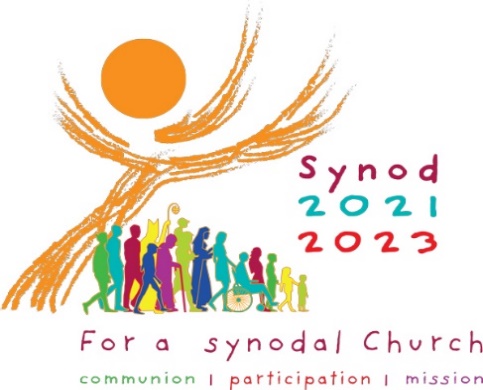 ________________________________________________________________________________Introduction: Please know how grateful we are for your participation in this process. As you begin your “Listening Conversation” please let this tool serve as a guide as we discern new ways of being Church together … whether you are facilitating a group as a pastor, as a parish delegate or as an individual who wishes to have their voice included. As we begin this journey, it is our sincere desire to engage the people of God in our diocese in conversation so that we can listen well to their thoughts and needs. We ask everyone to have the courage to speak boldly, freely and honestly. The fundamental question for us as people of God is … “What steps does the Spirit invite us to take in order to grow in our journeying together”?Let’s LISTEN and DISCERN together … How is God calling us to be a Christ-centered church?How to use this Guide:The ten themes outlined below are those posed by our Holy Father, Pope Francis.  Please base your conversations around any of these.  Choose according to what resonates in your community: one theme, three themes, or all ten.  Please use whichever language best captures these themes for your community.  The words offered below are simply starting points.  In order to best answer Pope Francis’ call, we ask you to stay as near as possible to the spirit of the themes he has offered.  (To access these themes in full, please see The 10 Themes of the Synod on Synodality resource on the Diocesan Synod Webpages.)If you choose to take this gathering opportunity to add conversation themes that are pertinent specifically to your community, and which do not bear upon the ten stated themes of this Synod, we ask that you note that in the report you submit to the Diocesan Synod Team.*List for Theme 5: Sharing Responsibility for our Common MissionLeading People to a Deeper Relationship with GodEducating People of All Ages in the FaithHelping the Poor, Lonely and VulnerableWelcoming Immigrants, Refugees and Other NewcomersBeing Compassionate to those in PrisonEnsuring Racial EqualityPromoting Pro-Life IssuesProtecting Human RightsCaring for the EnvironmentSupporting FamiliesPlease list any additional themes or questions that were discussed or that arose:ThemesPrompts for Consideration …The Catholic Church in the Diocese of Scranton:Guiding Thoughts1.Companions on the JourneyIs inclusive, meaning every person has the ability to participate as equals In our local church who are those who walk togetherWho are left on the margins2.ListeningListens to all peopleHow well do we listen to those on the peripheriesHow are the laity listened to … women … young people3.Speaking OutProvides the opportunity to speak candidly to church leadersWhat enables or hinders our speaking upHow do we manage to say what is important to us4.CelebrationDoes the Mass inspire us toward a more joyful and holier lifeHow do we promote the active participation of all the faithful at liturgy5.Sharing Responsibility for our Common MissionIs succeeding in the following areas of its mission (See List*)How is every person called to participate in the mission of the churchWhat areas of mission are we neglecting6.Dialogue in Church and SocietyProvides the opportunity for all people to discuss, debate and dialogue on the future direction of the churchWhat are the places and means of dialogue within our local churchHow do we promote collaboration with others 7.EcumenismIs it a priority of our local church community to work with other faith communities in promoting the well-being of allWhat relationships does our church community have with other traditions and denominationsHow can we take next steps in walking together8.Authority and ParticipationAre we (including young people, lay men and lay women challenged to use our gifts and talents in the life of the churchHow is teamwork and co-responsibility put into practice How can we foster a more synodal approach in our participation and leadership9.Discerning and DecidingIs transparent and accountable in its decision-making processesWhat methods or processes do we use in decision makingHow can they be improved10.Forming Ourselves in SynodalityIs the Catholic church receptive to changeHow does our church community form people to be more capable of “walking together”, listening to one another and engaging in dialogue